                                                                                 УТВЕРЖДАЮ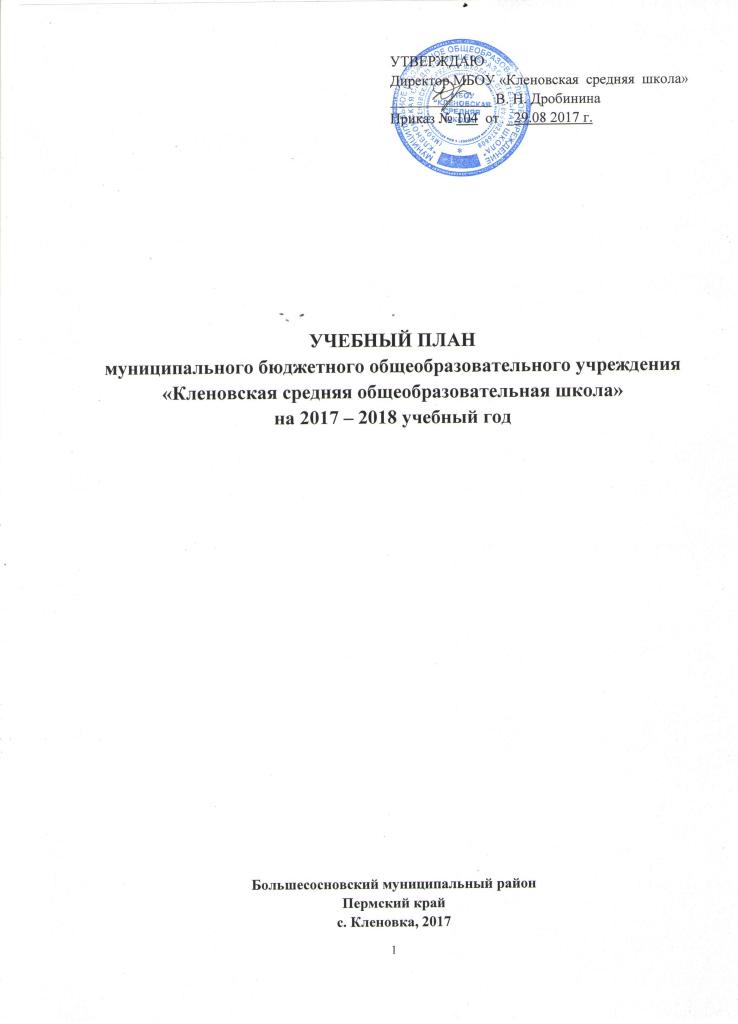                                                                                  Директор МБОУ «Кленовская  средняя  школа»                                                                                 ______________ В. Н. Дробинина                                                                                 Приказ № 104  от  _29.08 2017 г.УЧЕБНЫЙ ПЛАНмуниципального бюджетного общеобразовательного учреждения«Кленовская средняя общеобразовательная школа»на 2017 – 2018 учебный годБольшесосновский муниципальный районПермский крайс. Кленовка, 2017Пояснительная записка  к  учебному  плануМБОУ «Кленовская средняя школа»  на  2017 — 2018  учебный годУчебный план – нормативно - правовой акт, устанавливающий  перечень предметов и объём учебного времени, отводимого на их  изучение по уровням общего образования и учебным годам.Учебный  план МБОУ «Кленовская средняя  школа» разработан на основе следующих нормативных правовых актов:Закона Российской Федерации «Об образовании в Российской федерации» № 273 – ФЗ от 29.12.2012 г.;Приказа Министерства образования  России № 1015 от 30.08.2013 «Об утверждении Порядка организации и осуществления образовательной деятельности по основным общеобразовательным программам - образовательным программам начального общего, основного общего и среднего общего образования»;Приказа Министерства образования и науки Российской Федерации  № 373 от 06.10.2009 г. «Федеральный государственный образовательный стандарт  начального  общего образования»;Приказа Министерства образования и науки РФ от 17 декабря 2010 года № 1897  «Об утверждении и введении в действие федерального  государственного образовательного стандарта основного общего образования»;Приказа Министерства образования РФ № 1312  от 09.03.2004 года ''Об утверждении федерального базисного учебного плана и примерных учебных планов для образовательных учреждений Российской Федерации, реализующих программы общего образования'';Приказа Министерства образования и науки РФ № 241 от 20.08.2008 года «О внесении изменений в федеральный базисный учебный план» и примерные учебные планы для образовательных учреждений Российской Федерации, реализующих программы общего образования», утвержденные приказом Министерства образования РФ от 09.03.2004 года № 1312 «Об утверждении федерального базисного учебного плана и примерных учебных планов для образовательных учреждений Российской Федерации, реализующих программы общего образования»;Приказа Министерства образования и науки Российской Федерации № 74 от 01 февраля 2012 г. «О внесении изменений в федеральный базисный учебный план и примерные учебные планы для образовательных учреждений Российской Федерации, реализующих программы общего образования, утвержденные приказом Министерства образования Российской Федерации от 9 марта 2004 г. № 1312»;Приказа Министерства образования и науки  Российской Федерации от 30 августа 2010 г. № 889 «О внесении изменений в федеральный базисный учебный план и примерные учебные планы для образовательных учреждений Российской Федерации, реализующих программы общего образования, утвержденные приказом Министерства образования Российской Федерации от 9 марта 2004 г. № 1312 «Об утверждении федерального базисного учебного плана и примерных учебных планов для образовательных учреждений Российской Федерации, реализующих программы общего образования»;Приказа Министерства образования и науки Российской Федерации от 3 июня 2011 г. № 1994 «О внесении изменений в федеральный базисный учебный план и примерные учебные планы для образовательных учреждений Российской Федерации, реализующих программы общего образования, утвержденные приказом Министерства образования Российской Федерации от 9 марта 2004 г. № 1312»Приказа Министерства образования и науки РФ от 29 декабря 2014 года № 1643 «О внесении изменений в приказ Министерства образования и науки РФ от 6 октября 2009 года № 373 «Об утверждении и введении в действие федерального  государственного образовательного стандарта начального общего образования»Приказа Министерства образования и науки РФ от 29 декабря 2014 года № 1644 «О внесении изменений в приказ Министерства образования и науки РФ от 17 декабря 2010 года №1897  «Об утверждении и введении в действие федерального  государственного образовательного стандарта основного общего образования»Приказа Минобрнауки России от 7 июня 2017 г. № 506  «О внесении изменений в федеральный компонент государственных образовательных стандартов начального общего, основного общего и среднего (полного) общего образования, утвержденный приказом Министерства образования Российской федерации от 5 марта 2014 г. № 1089», в дополнение к письму Министерства образования и науки Пермского края от 22 июня 2017 г. № СЭД-26-01-35-1048  «Об организации изучения учебного предмета «Астрономия»Санитарно-эпидемиологических правил и нормативов «Гигиенические требования к условиям обучения в общеобразовательных учреждениях, СанПиН     2.4.22821-10»;Постановление Главного государственного санитарного врача Российской Федерации от 24.12.2015 №81 «О внесении изменений №3 в СанПиН 2.4.2.2821-0 «Санитарно-эпидемиологические требования к условиям и организации обучения, содержания общеобразовательных организаций»;Устава школы, утверждённого постановлением администрации Большесосновского муниципального района, № 313  от 14.12.2011г. 	Учебный план составлен с целью дальнейшего совершенствования образовательного процесса, повышения качества обучения обучающихся, обеспечения вариативности образовательного процесса, а также  учета гигиенических требований, предъявляемых к условиям обучения и воспитания обучающихся и сохранения их здоровья, формирования развитой личности, готовой к самоопределению.Задачи:обеспечение базового образования для каждого обучающегося;развитие творческих способностей обучающихся;обновление содержания образования;удовлетворение социальных запросов;осуществление предпрофильной  подготовки;обеспечение преемственности между уровнями обучения  и классами;оптимизация объема учебной нагрузки; приоритет сохранения здоровья обучающихся.    Предполагается:-   повышение качества обучения- удовлетворение образовательных запросов обучюащихся и их родителей (законных представителей);-   создание условий каждому ученику для развития и самоопределения.        Организация образовательного процесса в школе строится на основе учебного плана, разрабатываемого школой самостоятельно в соответствии с учебным планом для образовательных учреждений Российской Федерации, реализующих программы общего образования  и регламентируется расписанием занятий.В 2017-2018  учебном году в школе 10 классов, из них  4 класса – на уровне начального общего образования, 4 класса – на уровне основного общего образования и 2 класса – на уровне среднего общего образования.Объем часов соответствует предельно допустимому уровню.Учебный план на уровне начального общего образования ориентирован на 33 учебные недели в 1 классе и 34 учебные недели в год для 2-4 классов. Учебный план на уровне основного и  среднего общего образования ориентирован на 34 учебные недели – 6-11 классы. С 1 по 11 классы  обучаются   по пятидневной рабочей неделе.Обучающиеся 4 класса в связи с ведением  нового курса «Основы религиозных культур и светской этики» работают по шестидневной неделе.      В оздоровительных целях и для облегчения процесса адаптации детей к требованиям школы в 1 классе применяется «ступенчатый» метод постепенного наращивания учебной нагрузки: - в сентябре – октябре – 3 урока по 35 минут;- со второй четверти – 4 урока по 35 минут, со второго полугодия – 45 минут.Продолжительность урока для  2 – 11 классов - 45 минут.          Максимально допустимая нагрузка при 5-ти дневной рабочей неделе -  в 1 классе -  21 час в неделю, во 2 - 3 классах – 23 часа,  4 классе – 24 часа, , 6 класс – 30 часов, 7 класс – 32 часа, 8 -9 классов – 33 часа, 10-11 классов – 34 часа. Начало занятий в 9.00.        Промежуточная аттестация проводится в переводных классах с 25 апреля по 14 мая без прекращения образовательной деятельности по предметам учебного плана.          Во  2-4 классах промежуточная аттестация осуществляется в форме комплексной работы по предметам: русский язык, математика, окружающий мир, литературное чтение, в 5-8, 10 классах – 2 обязательных: математика, русский язык, 2  предмета определяется педагогическим советом в начале учебного года:Учебный план для  1- 4 классов соответствует  требованиям Федеральных государственных образовательных стандартов начального общего образования.Учебный план для 6-7  классов соответствует требованиям Федеральных образовательных стандартов основного общего образования.Для  8 – 11 классов сохранена номенклатура образовательных предметов, определенных федеральным базисным учебным планом 2004 года.Учебный план состоит из 2 частей: обязательной и части, формируемой участниками образовательного процесса. Обязательная часть учебного плана на уровне  начального общего образования       Учебный план  раскрывает:а) номенклатуру образовательных областей и учебных предметов, которые изучаются в начальной школе, работающей по УМК «Школа России»;б) общий объем допустимой учебной нагрузки;в) число часов на каждый учебный предмет в неделю, за год. Характеристика общих целей обучения по каждой предметной области и учебному предмету  на уровне начального общего образования       Филология. Предметная область включает три учебных предмета: русский язык, литературное чтение и иностранный язык.Изучение русского языка начинается в первом классе после периода обучения грамоте. Основная цель обучения русскому языку — формирование первоначальных представлений о системе языка, развитие коммуникативной деятельности, осознание важности языка как средства общения, стремление развивать культуру устной и письменной речи, речевое творчество.        Основная цель изучения литературного чтения — формирование читательской деятельности, интереса к самостоятельному чтению; осознание его важности для саморазвития. На этом этапе обучения осуществляется пропедевтика литературоведческих понятий, формируются универсальные учебные действия  по  поиску информации в текстах различного типа и ее использованию для решения учебных задач. Осуществляется становление и развитие умений анализировать фольклорный текст и текст художественного произведения, определять его тему, главную мысль и выразительные средства, используемые автором.       Изучение иностранного языка (английский язык) призвано сформировать представление о многообразии языков, осознание необходимости изучать язык дружественных стран, понимание взаимодействия культур разных народов, стремление познавать их. В процессе изучения иностранного языка осуществляется развитие коммуникативной деятельности во взаимосвязи всех ее сторон: аудирования, диалогической и монологической речи, чтения и письма, решения творческих задач на страноведческом материале.      Математика и информатика. Предметная область реализуется предметом математика. Изучение этого учебного курса способствует формированию начальных представлений о математических взаимоотношениях объектов окружающего мира, выраженных числом, формой, временем, пространством и др. У младших школьников развивается логическое и символическое мышление, математическая речь, пространственное воображение; формируются интеллектуальные познавательные учебные действия, которые постепенно принимают характер универсальных (сопоставление, классификация, рассуждение, доказательство и др.).        Естествознание и обществознание. Окружающий мир. Предметная область реализуется с помощью учебного предмета окружающий мир. Его изучение способствует осознанию обучающимся целостности и многообразия мира, формированию у младших школьников системы нравственно ценных отношений к окружающей природе, общественным событиям, людям, культуре и истории родной страны. Осваиваются правила безопасного поведения с учетом изменяющейся среды обитания. В процессе изучения окружающего мира происходит становление разных видов деятельности, обеспечивающих как накопление и обогащение знаний (восприятие, игра, моделирование), их использование в практических и жизненных ситуациях (общественно-полезный труд; труд в условиях семьи), так и объединение, систематизация и классификация знаний в процессе поисковой, экспериментальной и исследовательской деятельности, посильной для младшего школьника. В качестве результата процесс обучения предполагает сформированность универсальных учебных действий разного вида (интеллектуальных, коммуникативных, рефлексивных, регулятивных).         Технология. Предметная область представлена учебным предметом технология. Основная цель его изучения — формирование опыта практической деятельности по преобразованию, моделированию, самостоятельному созданию объектов. Дети получают  первоначальные навыки созидательного труда, развиваются универсальные учебные действия — планировать, контролировать и оценивать свою деятельность; формируется художественный и технологический вкус, навыки культуры труда и выполнения правил его безопасности. Существенным компонентом курса является введение информационно-коммуникационных технологий.           Искусство. Предметная область включает два предмета: музыка и изобразительное искусство. Изучение данных предметов способствует развитию художественно-образного восприятия мира, понимания его ценности для эмоционального, эстетического развития человека. В процессе их изучения развивается эстетическая культура обучающегося, способность средствами рисунка, лепки, танца, пения и др. понять собственное видение окружающего мира, творчески осмыслить его и передать в творческой продуктивной деятельности. Наряду с предметными универсальными действиями, необходимыми для осуществления изобразительной и музыкальной деятельности, в процессе изучения этих предметов формируются метапредметные универсальные действия, среди которых особое место занимают сравнение и анализ, классификация и оценка.          Физическая культура. Предметная область реализуется предметом физическая культура. Основная цель его изучения – укрепление здоровья, формирование осознанного отношения к здоровому образу жизни. Формируются первоначальные умения саморегуляции, планирования двигательного режима своей жизни, контроля и оценки здорового и безопасного образа жизни.         Основы религиозных культур и светской этики - комплексный учебный курс для 4-х классов ведется в объеме 34 часов. Курс направлен на воспитание нравственности, основанной на свободе совести и вероисповедания, духовных традициях народов России; становление внутренней установки личности поступить согласно своей совести. Предметный модуль «Основы светской этики».Учебный план начального общего образования (годовой)на 2017 – 2018 учебный годУчебный план начального общего образования (недельный) на 2017 – 2018 учебный годОбязательная  часть учебного плана на уровне  основного общего образования      Учебный план  раскрывает:а) номенклатуру образовательных областей и учебных предметов, которые изучаются на уровне основного общего образования в 6,7 классах и  учебных предметов в 8 - 11 классах;б) общий объем допустимой учебной нагрузки: количество учебных занятий для пятиклассников за 5 лет не может составлять менее 5267 часов и более 6020 часов, для 6-11 классов – от 30 до 34 часов в неделю;в) число часов на каждый учебный предмет в неделю, за год. Часть учебного плана,формируемая участниками образовательных отношений  Определяет время, отводимое на изучение содержания образования, обеспечивающего реализацию интересов и потребностей обучающихся, их родителей (законных представителей), педагогического коллектива образовательной организации на:- увеличение учебных часов, предусмотренных на изучение отдельных учебных предметов обязательной части; - введение специально разработанных учебных курсов, обеспечивающих интересы и потребности участников образовательных отношений, в том числе этнокультурные;- другие виды учебной, воспитательной, спортивной и иной деятельности обучающихся.           Обучение на  уровне основного общего образования направлено  на совершенствование общеучебных умений и навыков, потребности в саморазвитии, развитии навыков самостоятельной работы, социализации обучающихся.          Обязательная часть учебного плана обеспечивается в полном объеме и представлена номенклатурой  образовательных областей и учебных предметов, которые изучаются на уровне основного общего образования в 5-7  классах и  учебными предметами в 8-9 классах:          Филология. Предметная область включает три учебных предмета: русский язык, литература и иностранный язык.  Русский  язык и литература -  данные предметы ориентированы на овладение  функциональной грамотностью и обеспечение подготовки обучающихся  к государственной итоговой  аттестации по образовательной программе основного общего образования. Иностранный язык  в 5-9 классах представлен английским языком и направлен на освоение  иностранного языка на функциональном уровне.          Предметная область «Математика и информатика»  представлена предметами: математика (5-6 классы), алгебра и геометрия (7-9 классы). Информатика и информационно-коммуникационные технологии (ИКТ) в 8-9 классах направлена на обеспечение всеобщей компьютерной грамотности и предполагает овладение обучающимися на практическом уровне основами информационных компьютерных технологий.           Общественно-научные предметы. Предметная область включает три учебных предмета: история, обществознание, география.  История  представлена  курсами история России и всеобщая история, которые изучаются по концентрической модели исторического образования, включая вопросы краеведения. Обществознание изучается с 5 по 9 класс, является интегрированным, построен по модульному принципу и включает содержательные разделы: «Общество», «Человек», «Социальная сфера», «Политика», «Экономика» и «Право». География в 5-9 классах предполагает изучение физической географии и экономической географии, включая вопросы по краеведению (в рамках единого интегрированного учебного предмета).           Предметная область «Естественнонаучные предметы» изучает биологию, химию, физику. Биология в 5-9 классах предполагает изучение всех разделов программы, с учетом расширенного изучения раздела «Человек», а также знакомство с основами экологии. Химия в 8-9 классах предполагает изучение неорганической химии и общих основ органической химии. Физика в 7-9 классах предполагает изучение всех разделов программы.          Предметная область «Искусство» изучается  в виде отдельных предметов музыка, изобразительное искусство в 5-9 классах.          Предметная область «Технология» представлена предметом технология, который изучается с 5 по 8 классы и реализуется с учетом возможностей школы. Данный предмет включает в себя следующие модули: обслуживающий, сельскохозяйственный (сентябрь, май) и технический труды.         «Физическая культура и Основы безопасности жизнедеятельности». Предметная область включает два учебных предмета - физическая культура и Основы безопасности жизнедеятельности. Физическая культура  изучается с целью воспитания привычки к самостоятельным занятиям по развитию основных физических способностей, коррекции осанки и телосложения. Основы безопасности жизнедеятельности изучается в 8-9  классах, включает основы медицинских знаний, гражданскую оборону и поведение в чрезвычайных ситуациях.Часть, формируемая участниками образовательных отношенийна уровне основного общего образования   Часы части, формируемой участниками образовательных отношений, использованы следующим образом:6-7  классы: - добавлен 1 час ОБЖ  в предметную область  «Физическая культура и Основы безопасности жизнедеятельности» с целью сохранения непрерывности преподавания учебного предмета;- Предмет Информатика  включен как модуль в учебные занятия – математика.7  класс:- добавлен 1 час биология  в предметную область  «Естественнонаучные предметы»  на поддержку преподавания учебного предмета. 8-9 классы:-Основы безопасности жизнедеятельности  в 9 классе - формирование знаний и умений  обучающихся по защите жизни и здоровья, развитие навыков поведения в чрезвычайных ситуация, на завершение изучаемого курса;       С целью реализации запросов обучающихся  на уровне основного общего образования организованы  курсы по выбору предпрофильной подготовки двух основных видов: пробные и ориентационные.       Часы части, формируемой участниками образовательного процесса, использованы следующим образом:- Ориентационные элективные курсы проводятся для оказания помощи обучающимися в его профильном (профессиональном) и социальном самоопределении;- Пробные элективные курсы создаются для того, чтобы ученик утвердился (или отказался) от сделанного им выбора направления дальнейшего обучения, связанного с определенным типом и видом профессиональной деятельности.Учебный план предпрофильной подготовки  обучающихся  8, 9 классов на 2017 – 2018 учебный год*Обучающихся в 5 классе нет. Часы учебного плана оставлены в резерве,  при случае появления обучающихся. Учебный план на уровне основного общего образования (годовой)на 2017-2018 учебный год.Учебный план на уровне основного общего образования (недельный)на 2017-2018 учебный год. Учебный план  на уровне  основного  общего образования (годовой)на 2017-2018 учебный год. 8 - 9 классы.Учебный план  на уровне  основного  общего образования (недельный)  на 2017-2018 учебный год. 8- 9  классыОбязательная часть учебного планана уровне  среднего  общего  образования          Среднее  общее образование – завершающий уровень  общего образования, призванный обеспечить функциональную грамотность и социальную адаптацию обучающихся, содействовать их общественному и гражданскому самоопределению, развитию готовности к продолжению образования.          Учитывая интересы, склонности и способности обучающихся на уровне среднего общего образования образовательный процесс организован  по учебному плану универсального обучения.        Базовые общеобразовательные учебные предметы в классах осуществляющих обучение по учебному плану универсального обучения – обязательной части, направлены на завершение общеобразовательной подготовки обучающихся. Обязательными базовыми общеобразовательными учебными предметами являются: русский язык, литература, иностранный язык  представлен английским языком,   математика представлена двумя предметами: алгебра и  начала анализа и  геометрия, информатика и ИКТ,  история,  обществознание - является интегрированным, построен по модульному принципу и включает разделы экономики  и права, география,  физика,   химия, биология, мировая художественная культура, технология, основы безопасности жизнедеятельности,  физическая культура.           На основании учебного плана  2004 года,  предмет «Астрономия» включен в количество обязательных предметов, за счет сокращения части, формируемой участниками образовательных отношений: 1 час в неделю в 10 классе, 1 час в неделю в 11 классе.             Часы вариативной части учебного плана, формируемой участниками образовательного процесса, использованы с целью углубления учебных программ, развития интереса к учебным предметам и подготовку к ЕГЭ на уровне  среднего общего образования: Учебный план на уровне  среднего общего образования(годовой, недельный)   на 2017-2018 учебный год     Введение данного учебного плана предполагает:освоение федеральных  государственных образовательных стандартов;удовлетворение образовательных  потребностей  обучающихся  и их родителей (законных      представителей);   формирование общих учебных   умений и навыков, способов действия; универсальных учебных       действийсоздание каждому ученику условий для самоопределения и развития;обеспечение преемственности уровней  общего образования и учебных предметов;предоставление возможности успешного продолжения образования.      Для реализации учебного плана имеется необходимое кадровое, методическое и материально-техническое обеспечение.- овладение знаниями основ наук;- активизация интереса к художественному и техническому творчеству, приобщение к культурным ценностям человечества;- индивидуализация обучения, учитывая  состояние их здоровья, индивидуально-типологические особенности.      Продолжительность учебного года, режим учебных занятий  для обучающихся, занимающихся по специальным (коррекционным) программам 7 вида в общеобразовательном классе,  соответствует режиму работы общеобразовательного учреждения. Учебный план для обучающихся с задержкой психического развития предусматривает девятилетний срок обучения как наиболее оптимальный для получения ими общего образования для продолжения обучения на третьей ступени по общеобразовательной программе и трудовой подготовке, необходимой для их социальной адаптации и реабилитации. В  9  классе  образовательная область  « Родной язык и литература» представлена предметом «Русский язык» и «Литература».Образовательная область  «Иностранный язык» представлен предметом «Английский язык»Образовательная область «Математика» - предметом «Математика»Образовательная область «Физическая культура» - предметом «Физическая культура»Образовательная область «Изобразительное искусство и черчение» - предметом «Изобразительное искусство»; Образовательная область «Трудовая подготовка»  - предметом «Технология»; «Биология» - представлена предметом «Биология»«История и обществознание»- предметом «История»Образовательная область «География и экология» - предметом «География»; образовательная область «Химия» - предметом «Химия»«Информатика» - предметом «Информатика», «Физика и астрономия» - предметом «Физика»Все обучение  по программам 7 вида имеет коррекционно-развивающий характер. Индивидуально-групповые коррекционные занятия дополняют эту коррекционно-развивающую работу. Они направлены на преодоление некоторых специфических трудностей и недостатков, характерных для отдельных обучающихся. Эти занятия способствуют более успешному продвижению в общем развитии отдельных обучающихся, коррекции недостатков их психофизического развития, а также ликвидации имеющихся или предупреждения возможных пробелов в знаниях. Часы индивидуально-групповых занятий распределены между педагогом-психологом, логопедом, учителями-предметниками.Обязательные коррекционные занятия по выбору отведены на поддержку основного курса обществознание, ИЗО  и музыки.Обязательные индивидуальные и групповые коррекционные занятия запланированы  по русскому языку  и математике. При организации индивидуально-групповых занятий по ликвидации имеющихся или предупреждению возможных пробелов в знаниях учителем-предметником составляется тематическое планирование в соответствии с выявленными по материалам педагогической диагностики школьными затруднениями ученика. Временной режим работы с ребенком определяется в зависимости от результатов коррекционной работы.      Во второй половине дня введены коррекционные занятия: коррекция психофизических недостатков обучающихся, коррекция специфических трудностей обучения.Все коррекционные занятия осуществляются по специально утвержденному в школе расписанию.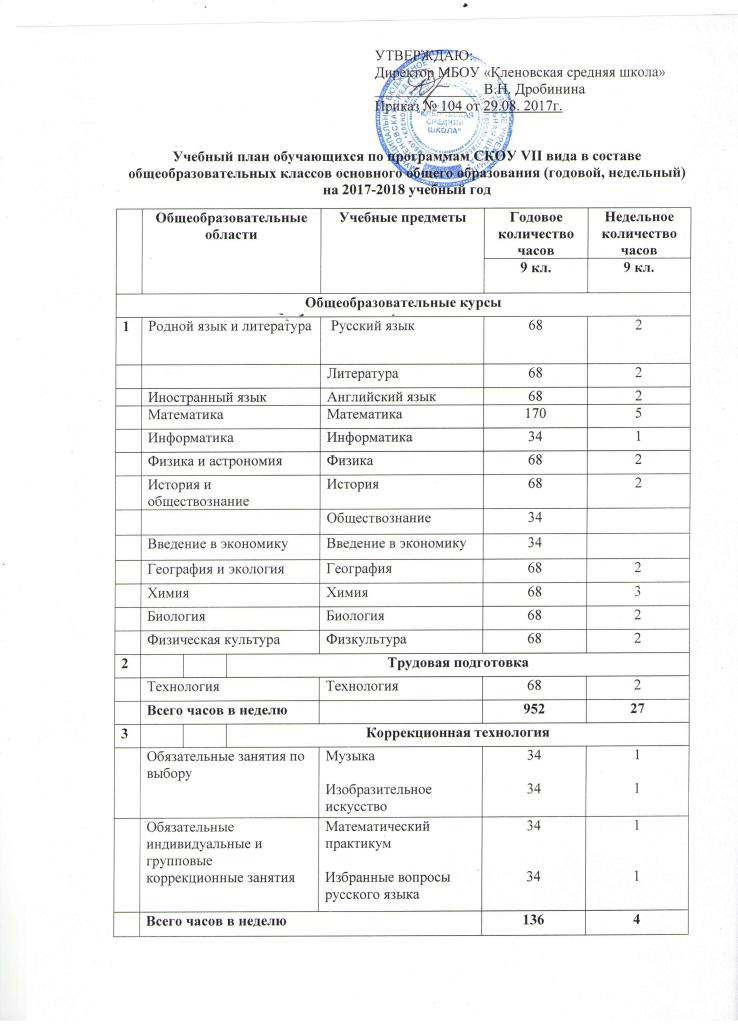 КлассУчебный предмет Форма промежуточной аттестации6 классРусский языкТестовая работа Математика Контрольная  работаАнглийский языкТестирование Литература По билетам7 классРусский языкТестовая работа Математика Контрольная  работаАнглийский языкТестирование Литература По билетам8 класс Русский языкТестовая работа Математика Тестовая   работаРусский язык (устно)По билетамФизика Тестирование10 классРусский языкТестовая работа Математика Тестовая   работаОбществознание ТестированиеФизика ТестированиеПредметные областиУчебные предметыКоличество часов в неделюКоличество часов в неделюКоличество часов в неделюКоличество часов в неделюВсего Предметные областиУчебные предметы1кл2 кл.3 кл.4 кл.Всего Обязательная частьОбязательная частьОбязательная частьОбязательная частьОбязательная частьОбязательная частьОбязательная частьФилология Русский язык132136136136540Филология Литературное чтение132136136136540Филология Иностранный язык-686868204Математика и информатикаМатематика132136136136540Обществознание и естествознаниеОкружающий мир 66686868270Основы религиозных культур исветской этикиОРКСЭ3434Искусство Музыка33343434135Искусство ИЗО33343434135Технология Технология33343434135Физическая культураФизическая культура99102102102405Итого Итого 6607487487822938Часть, формируемая участниками образовательных отношенийРусский языкЧасть, формируемая участниками образовательных отношенийРусский язык33343434135Максимально  допустимая  недельная  нагрузка Максимально  допустимая  недельная  нагрузка 6937827828163073Предметные областиУчебные предметыКоличество часов в неделюКоличество часов в неделюКоличество часов в неделюКоличество часов в неделюВсего Предметные областиУчебные предметы1кл2 кл.3 кл.4 кл.Всего Обязательная частьОбязательная частьОбязательная частьОбязательная частьОбязательная частьОбязательная частьОбязательная частьФилология Русский язык444416Филология Литературное чтение444416Филология Иностранный язык-2226Математика и информатикаМатематика444416Обществознание и естествознаниеОкружающий мир 22228Основы религиозных культур исветской этикиОРКСЭ11Искусство Музыка11114Искусство ИЗО11114Технология Технология11114Физическая культураФизическая культура333312Итого Итого 20 22222287Часть, формируемая участниками образовательных отношенийРусский языкЧасть, формируемая участниками образовательных отношенийРусский язык11114Максимально допустимая недельная нагрузка Максимально допустимая недельная нагрузка 2123232491Предмет Пробные  курсыОриентационные курсыКласс Название предмета/курсаКоличество часовПредметно-ориентированныеРусский язык8Секреты орфографии1,5Обществознание 9Подросток и закон0,5Русский язык9Трудные случаи орфографии и пунктуации в заданиях ОГЭ0,5Математика 9Технология работы с контрольно-измерительными материалами по математике0,58, 9Профессиональное самоопределение0,5Предметные областиУчебныепредметыКлассыКоличество часов в неделюКоличество часов в неделюКоличество часов в неделюКоличество часов в неделюПредметные областиУчебныепредметыКлассыV**VIVIIВсегоОбязательная частьОбязательная частьОбязательная частьОбязательная частьОбязательная частьОбязательная частьФилологияРусский язык170204136510ФилологияЛитература10210268272ФилологияИностранный язык102102102306Математика и информатикаМатематика170170340Математика и информатикаАлгебра102102Математика и информатикаГеометрия6868Математика и информатикаИнформатика3434Общественно-научные предметыИстория686868204Общественно-научные предметыОбществознание343468Общественно-научные предметыГеография343468136Естественнонаучные предметыФизика6868Естественнонаучные предметыБиология343434102ИскусствоМузыка343434102ИскусствоИзобразительное искусство343434102ТехнологияТехнология686868204Физическая культура и Основы безопасности жизнедеятельностиОБЖФизическая культура и Основы безопасности жизнедеятельностиФизическая культура102102102306ИтогоИтого91898610202924Часть, формируемая участниками образовательных отношений:Часть, формируемая участниками образовательных отношений:683468170Обществознание Обществознание 34ОБЖОБЖ343434БиологияБиология34Допустимая недельная нагрузкаДопустимая недельная нагрузка986102010883094Предметные областиУчебныепредметыКлассыКоличество часов в неделюКоличество часов в неделюКоличество часов в неделюКоличество часов в неделюПредметные областиУчебныепредметыКлассыV**VIVIIВсегоФилологияРусский язык56415ФилологияЛитература3328ФилологияИностранный язык3339Математика и информатикаМатематика5510Математика и информатикаАлгебра33Математика и информатикаГеометрия22Математика и информатикаИнформатика11Общественно-научные предметыИстория2226Общественно-научные предметыОбществознание112Общественно-научные предметыГеография1124Естественнонаучные предметыФизика22Естественнонаучные предметыБиология1113ИскусствоМузыка1113ИскусствоИзобразительное искусство1113ТехнологияТехнология2226Физическая культура и Основы безопасности жизнедеятельностиОБЖФизическая культура и Основы безопасности жизнедеятельностиФизическая культура3339ИтогоИтого27293086Часть, формируемая участниками образовательных отношений:Часть, формируемая участниками образовательных отношений:2125ОбществознаниеОбществознание1ОБЖОБЖ111БиологияБиология1Допустимая недельная нагрузкаДопустимая недельная нагрузка29303291Обязательная часть (предметы)Классы Классы ВсегоОбязательная часть (предметы)8 класс9 классРусский язык10268170Литература68102170Английский язык102102204Алгебра102102204Геометрия6868136Информатика  и ИКТ3468102История 6868136Обществознание 343468География 6868136Физика 6868136Химия 6868136Биология 6868136МузыкаИзобразительное искусство171717173434Технология34-34Физическая культура102102204Основы безопасности жизнедеятельности34-34Итого по обязательной части105410202074Основы безопасности жизнедеятельности3434Курсы по выбору6868136Итого по части, формируемой участниками образовательных отношений68102170Итого предельно допустимая  аудиторная учебная нагрузка при 5-дневной  учебной неделе112211222244Обязательная часть (предметы)Классы Классы ВсегоОбязательная часть (предметы)8 класс9 классРусский язык325Литература235Английский язык336Алгебра336Геометрия224Информатика  и ИКТ123История 224Обществознание 112География 224Физика 224Химия 224Биология 224МузыкаИзобразительное искусство0,50,50,50,511Технология1-1Физическая культура336Основы безопасности жизнедеятельности1-1Итого по обязательной части313061Основы безопасности жизнедеятельности11Курсы по выбору224Итого по части, формируемой участниками образовательных отношений235Итого предельно допустимая  аудиторная учебная нагрузка при 5-дневной  учебной неделе333366ПредметКлассНазвание элективного курсаКоличество часовРусский язык10«Трудные вопросы орфографии»1 Литература 10«Золотой век» русской литературы»1 Математика 10,11«Задачи с параметрами»2 ,2Биология 10, 11«Решение проблемных задач ЕГЭ по биологии»1,1 Обществознание 10«Права человека»1 Литература 11«Русские Нобелевские лауреаты в области литературы»1 Русский язык 11«Трудные случаи орфографии и пунктуации»1 Русский язык 11«Сочинение – рассуждение как жанр и вид задания повышенной сложности на ЕГЭ по русскому языку»1 ИТОГО12Базовые учебные предметыГодовое количество часовГодовое количество часовНедельное количество часовНедельное количество часовОбязательная часть (предметы)10 класс11 класс10 класс11 классРусский язык343411Литература10210233Английский язык10210233Алгебра 686822Геометрия 686822Информатика  и ИКТ343411История 686822Обществознание 686822География 343411Физика  686822Астрономия 343411Химия 343411Биология 343411Мировая художественная культура343411Технология 343411Основы  безопасности жизнедеятельности343411Физическая культура10210233Всего часов на предметы обязательной части                                  9529522828Часть, формируемая участниками образовательных отношенийЧасть, формируемая участниками образовательных отношенийЧасть, формируемая участниками образовательных отношенийЧасть, формируемая участниками образовательных отношенийЧасть, формируемая участниками образовательных отношений«Трудные вопросы орфографии»34-1-«Золотой век» русской литературы»34-1-«Задачи с параметрами»686822«Решение проблемных задач ЕГЭ по биологии»343411«Права человека»341-«Русские Нобелевские лауреаты в области литературы»-34-1«Трудные случаи орфографии и пунктуации»-34-1«Сочинение – рассуждение как жанр и вид задания повышенной сложности на ЕГЭ по русскому языку»-34-120420466115611563434